ГОРОДСКОЙ СОВЕТ ДЕПУТАТОВ  МУНИЦИПАЛЬНОГО ОБРАЗОВАНИЯ «ГОРОД НАЗРАНЬ»РЕШЕНИЕ  	№34/136-3                                                                               от 31 августа   2018 г.Об утверждении состава Комиссии по вопросам пассажирских перевозок В целях осуществления единой государственной транспортной политики и в связи с изменениями в кадровом составе Администрации г. Назрань, Городской совет муниципального образования «Городской округ город Назрань» решил:1. Утвердить новый состав  Комиссии по вопросам пассажирских перевозок (Приложение №5 Положения «Об организации перевозок пассажиров автомобильным пассажирским транспортом в муниципальном образовании «Городской округ город Назрань», утвержденного Городским советом от 24.02.2010 г. № 7/42-1  (прилагается). 2. Решение Городского совета от № 45/181-2 от 30 апреля    2015 г.   «Об утверждении нового состава Комиссии по вопросам пассажирских перевозок» считать утратившим силу.3. Контроль за исполнением  настоящего Решения возложить на заместителя председателя  Городского совета Богатырева Ю.Д. 4.  Опубликовать (обнародовать) настоящее Решение направить в средствах массовой  информации.  Глава  г. Назрань 	      А.М. ТумгоевПредседатель Городского совета                                                                         М. С. ПарчиевПриложение Утвержден Решением Городского совета  муниципального образования « Городской округ город Назрань»от 24.02.. № 7/42-1 от 11.10.. № 12/40-2 ( утратило силу),от 30.04. 2015 г. № 45/181-2( утратило силу),с изменениями от 31.08.2018 г. №34/136-3Составкомиссии по вопросам пассажирских перевозок: РЕСПУБЛИКА     ИНГУШЕТИЯ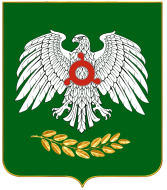     ГIАЛГIАЙ    РЕСПУБЛИКАХарсиев Муса Даудович           - первый заместитель главы Администрации  г. Назрань -  председатель комиссии;Цолоев Усман Ильясович - заместитель главы Администрации г. Назрань- заместитель председателя комиссии;Члены комиссии:Нальгиев Алихан Исраилович - главный специалист отдела ПТСрЖКХ Администрации г. Назрань;Илиев Хусен Хусенович- начальник отдела имущественных отношений и землепользования  Администрации  г. Назрань;Местоев Хасан Магометгиреевич- депутат Городского совета;Главы администраций административных  округов г. Назрань ;Главы администраций административных  округов г. Назрань ;Представитель Инспекции  безопасности дорожного движения ОГИБДД ОМВД России по г. Назрань  (по согласованию);Представитель Инспекции  безопасности дорожного движения ОГИБДД ОМВД России по г. Назрань  (по согласованию);Представитель Территориального отдела государственного автодорожного надзора по Республике Ингушетия МТУ Ространснадзора по СКФО (по согласованию);Представитель Территориального отдела государственного автодорожного надзора по Республике Ингушетия МТУ Ространснадзора по СКФО (по согласованию);Представитель Комитета промышленности, транспорта, связи и энергетики Республики Ингушетия  (по согласованию).Представитель Комитета промышленности, транспорта, связи и энергетики Республики Ингушетия  (по согласованию).